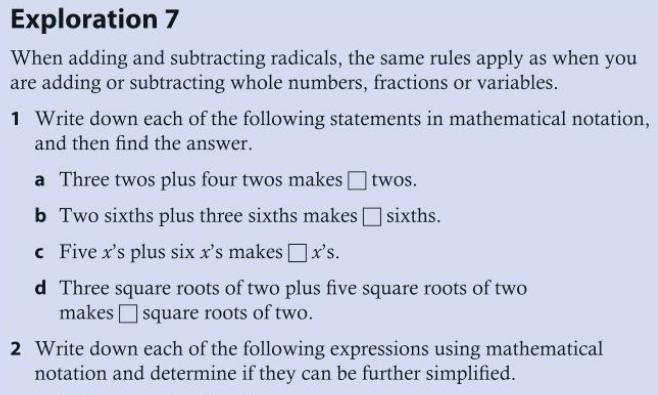 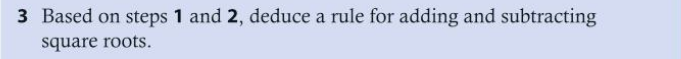 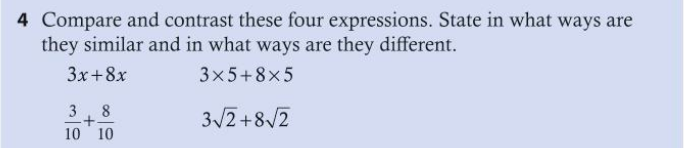 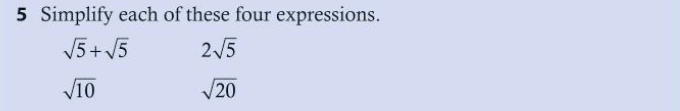 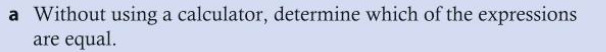 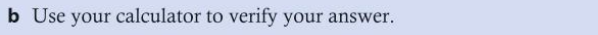 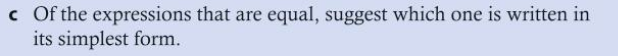 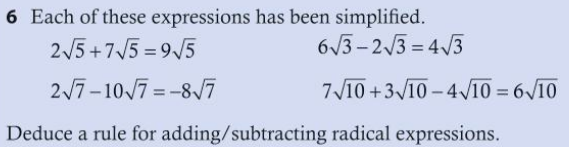 Three twos plus four fivesOne third plus three quartersSix x's plus five y's Two square roots of two plus two square roots of three